Првак Европе ученик ОШ „ Петефи бригада“ КулаНа четвртој Олимпијади младих техничара југоисточне Европе ( 4th  OLIMPICS TEHNICAL CREATIVITY OF YOUTH SOUTHEASTERN EUROPE )  ученик наше школе Арон Папајчик са својом менторком Лидијом Бачић освојио је прво место и златну медаљу са радом Т8 CNC РОБОТ МАШИНА ЗА ГРАВИРАЊЕ. Такмичење  се одржало 10. новембра 2018. године у Републици Македонији у месту Струмица.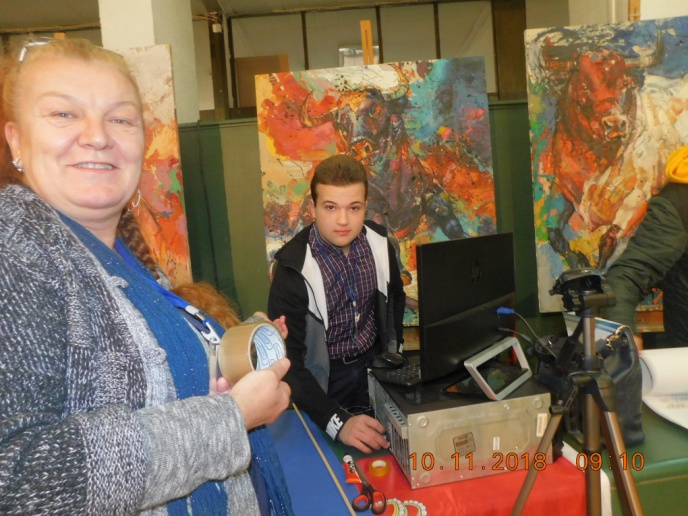 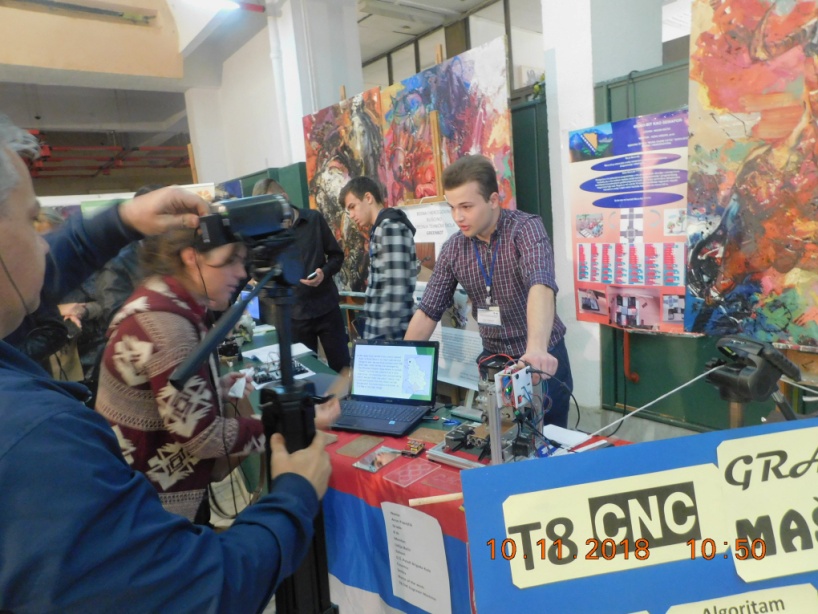 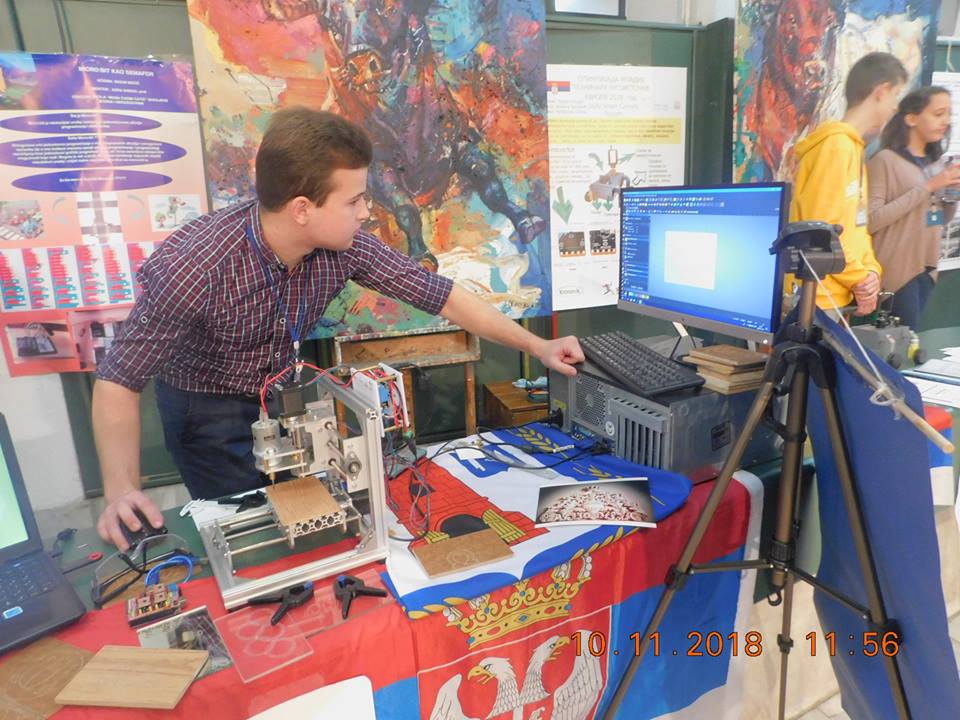 